Publicado en Salamanca, Madrid. el 25/08/2015 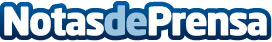 Julio Maldonado (Maldini) seguirá siendo la imagen de  Segurode.comEl periodista deportivo  ha ampliado su contrato con el portal nacional líder en la venta online de seguros baratos en internet.Datos de contacto:Mario VicenteCEO · CoFundadror Segurode669159964Nota de prensa publicada en: https://www.notasdeprensa.es/-337 Categorias: Marketing Emprendedores E-Commerce Seguros http://www.notasdeprensa.es